מבואאתם תלמידים בחטיבת הביניים בגיל ההתבגרות, בעוד כמה שנים, בהגיעכם לגיל 16 תהיו זכאים לקבל תעודת זהות כאזרחי מדינת ישראל.כדי להגיע מוכנים לשלב קבלת האזרחות ננסה להכיר מקרוב את הסמלים המרכזיים של המדינה: דגל, סמל והמנון.המשימהבסופו של תהליך הלמידה תגישו עבודה מסכמת ומעוצבת.העבודה תתבצע בכמה שלבים שיפורטו בהמשך.על כל שלב בעבודה תינתן הערכה על-פי מחוון מפורט המופיע בסיום כל משימה. הציון הסופי יהיה ממוצע הציונים על המשימות.משימה ראשונה: הכרות עם סמל המדינה והבנת משמעותו.צרו ושימרו את המשימה הראשונה בקובץ  WORD בשם:"סמל המדינה שלי-שמ/ות התלמיד/ים"חפשו ברשת מידע על סמל המדינה וענו על הסעיפים הבאים: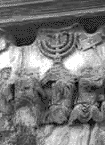 העתיקו לעמוד הראשון את סמל המדינה. מהם 3 מרכיבי הסמל? פרטו. מה מייצג כל מרכיב? ציינו את מקורו. צפו במצגת והתרשמו מהתהליך איך נוצר סמל המדינה (באתר שעולה, לחצו על הסמל כדי להוריד את המצגת) במצגת שצפיתם יש הצעות שונות לסמל המדינה. א. העתיקו את הסמל שהייתם אתם בוחרים לו הייתם חברי הועדה.ב. הסבירו מדוע בחרתם בו.ג. העלו את בחירתכם וההסבר שלכם לפורום הכיתתי.ד. הגיבו לתלמיד האחרון שהציג לפניכם בפורום- חובה.4. אילו התבקשתם להציע הצעה לסמל המדינה. כיצד הוא היה נראה? א. צרו סמל מקורי (בכלי מתוקשב או בציור על דף וסריקתו לקובץ).ב. הסבירו את הרעיון שמסתתר מאחורי היצירה.ג. העלו את יצירתכם  וההסבר שלכם לפורום הכיתתי. עד התאריך:...ד. בכיתה: יבחרו שלושת העבודות המוצלחות ביותר.ה. היכנסו לקישור המצורף וענו על השאלות המוצגות . עד התאריך:...משימה שנייה: הכרות עם דגל המדינה והבנת משמעותו.צרו ושימרו את המשימה השנייה בקובץ  WORD בשם:"דגל המדינה שלי-שמ/ות התלמיד/ים"חפשו אתר ברשת שמסכם את הערך "דגל ישראל" ובצעו את המשימות הבאות:העתיקו את הקישור של האתר אותו מצאת.ממה מורכב הדגל ומה משמעותו של כל מרכיב. מהם הנימוקים שהועלו לבחירת הדגל שלנו? ציינו אותם.הביעו דעתכם על הנימוקים לבחירת הדגל.בתהליך הבחירה של הדגל אותו אנו מכירים כיום, היו הצעות שונות ונוספות שהועלו לדיון ההנהגה היהודית בארץ ישראל. חפשו ברשת את ההצעות הנוספות, בחרו הצעה אחת שהוצעה לדגל המדינה. הציגו את הקישור של האתר. העתיקו את תמונת הדגל שבחרתם והסבירו את בחירתכם.מהי לדעתכם משמעות הדגל שבחרתם? הסבירו את תשובתכם.יש לשלוח את העבודה למורה  לבדיקה בתיבת ההודעות ב- webtop.משימה שלישית: הכרות עם ההמנון, הבנה מילולית ורעיונית.חפשו אתר ברשת המתייחס למילים ולחן של המנון מדינתנו, העתיקו את ההמנון והקישור לאתר.הדגישו בהמנון את המילים הבאות ופרשו אותם (ניתן להיעזר באתרים שמסבירים את ההמנון). המילים לביאור: * הוֹמִיָּה,      * ולְפַאֲתֵי מִזְרָח קָדִימָה,       * צוֹפִיָּה,       * הַתִּקְוָה בַּת שְׁנוֹת אַלְפַּיִם,     * אֶרֶץ צִיּוֹן.המשיכו לחפש מידע על המנון הלאומי שלנו וענו על השאלות א – ד במילים שלכם! א- מהו המנון?ב- מי חיבר את המנון התקווה ומתי?ג- מתי הפך השיר להמנון של מדינת ישראל?ד- מהי התקווה לפי ההמנון?האם תוכן ההמנון מתאים לתקופתנו ? נמקו תשובתכם. (התייחסו למשל לשאלה : האם יש רלוונטיות בתפילה "להיות עם חופשי בארצנו", "לציון צופיה" כאשר אנו כבר חופשיים).  צרו מצגת מסכמת על ההמנון, צרפו תמונות, מילים ומנגינה של ההמנון         (בין 6-7 שקופיות הכוללת פתיחת נושא)      א.  את תשובתכם לשאלה 4 העלו כתגובה לפורום הכיתתי .צרפו את המצגת באותה תגובה.עליכם לקרוא את תגובת עמיתכם שענו לפניכם ולהגיב לפחות על 2 מהם.משימה רביעית: סיעור מוחין בימים אלה פרצה סערה ציבורית סביב השאלה האם לחייב את אזרחי המדינה הערבים לשיר את ההמנון בטקסים לאומיים (כמו במגרשי כדורגל או טקסים ממלכתיים) .א. חפשו ברשת 2 כתבות העוסקות בנושא כאשר אחת מציגה עמדה בעד השינוי והשנייה נגד השינוי. שימרו את הקישורים לכתבות במסמך ה WORD שלכם. ציינו ליד כל קישור את שם האתר ממנו הוא לקוח.ב. לאחר שקראתם את הכתבות הציגו את עמדתכם בנושא – לפחות 5 שורות חיבור.    יש להגיש את החיבור למורה באמצעות תיבת ההודעות שב webtop    עד התאריך:....בתשובתכם במשימה שלישית , שאלה 4,  הבעתם את דעתכם לגבי השאלה"האם ההמנון מתאים לתקופתנו?", האם דעתכם השתנתה בעקבות קריאת הכתבות? הסבירו בהרחבה. את תשובתכם העלו לפורום הכיתתי.קראו לפחות 2 תגובות של תלמיד/ה שענו לפניכם. הביעו את דעתכם.ביבליוגרפיהאיך נוצר סמל המדינה – אתר ובו תיאור תהליך בחירת הסמל ומשמעות מרכיביו. מבואהמשימהתהליךמשימה ראשונהמשימה שנייהמשימה שלישיתמשימה רביעית סיכוםביבליוגרפיהמבואהמשימהתהליךמשימה ראשונהמשימה שנייהמשימה שלישיתמשימה רביעית סיכוםביבליוגרפיהמבואהמשימהתהליךמשימה ראשונהמשימה שנייהמשימה שלישיתמשימה רביעית סיכוםביבליוגרפיהמבואהמשימהתהליךמשימה ראשונהמשימה שנייהמשימה שלישיתמשימה רביעית סיכוםביבליוגרפיהמבואהמשימהתהליךמשימה ראשונהמשימה שנייהמשימה שלישיתמשימה רביעית סיכוםביבליוגרפיה